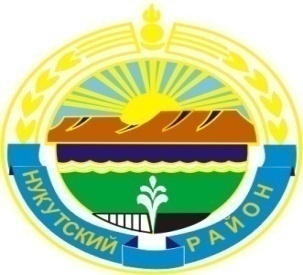 Муниципальное образование «Нукутский район»ДУМА МУНИЦИПАЛЬНОГО ОБРАЗОВАНИЯ«НУКУТСКИЙ  РАЙОН»Седьмой созывРЕШЕНИЕ28 октября 2021 г.                                   № 63                                               п. Новонукутский Об итогах организации летнего отдыхаи занятости детей в 2021 году    Заслушав и обсудив информации начальника отдела образования Администрации муниципального образования «Нукутский район» Гороховой В.И. и заведующего отделением помощи семье и детям областного государственного бюджетного учреждения социального обслуживания  «Комплексный центр социального обслуживания населения Нукутского района» Черниговой И.М. «Об итогах организации  летнего отдыха и занятости детей в 2021 году», ДумаРЕШИЛА:1.  Принять к сведению информации начальника отдела образования Администрации муниципального образования «Нукутский район» Гороховой В.И. и заведующего отделением помощи семье и детям областного государственного бюджетного учреждения социального обслуживания «Комплексный центр социального обслуживания населения Нукутского района» Черниговой И.М. «Об итогах организации летнего отдыха и занятости детей в 2021 году» (Приложение 1, Приложение 2)2. Опубликовать настоящее решение с приложениями в печатном издании «Официальный курьер» и разместить на официальном сайте муниципального образования «Нукутский район».Председатель Думы  муниципальногообразования «Нукутский район»                                                  	                   К.М. БаторовПриложение 1к решению ДумыМО «Нукутский район»                                                                                                 от 28.10.2021 г. № 63 Итоги организации летнего отдыха и занятости детей в 2021 годуВесь комплекс мероприятий по организации отдыха и оздоровления детей и подростков в летнее время 2021 года проводился в соответствии с постановлением Администрации муниципального образования «Нукутский район» от 26.02.2021 г. № 66 "Об организации летнего отдыха, оздоровления и временной занятости подростков летом 2021 года», а также в условиях продолжающейся эпидемии заболевания новой коронавирусной инфекцией Covid-19. На территории муниципального образования «Нукутский район» в летний период была организована деятельность 15 лагерей дневного пребывания на базе общеобразовательных учреждений и работа МБУ Детский лагерь «Березка» (далее - МБУ ДЛ «Березка») с круглосуточным пребыванием.Всего охват детей в лагерях дневного пребывания составил 1133 ребенка, в МБУ ДЛ «Березка» охват за 2 смены составил 150 детей. Стоимость набора продуктов по лагерям дневного пребывания в день составила 136,0 рублей на одного ребенка, в МБУ ДЛ «Березка» 361,0 руб.В соответствии с Федеральным законом от 05.04.2013 г. № 44-ФЗ «О контрактной системе в сфере закупок товаров, работ, услуг для обеспечения государственных и муниципальных нужд» лагеря дневного пребывания и МБУ ДЛ «Березка» заключили договоры с поставщиками на продукты питания. Всего в летний оздоровительный период 2021 года было задействовано 7 поставщиков. Деятельность лагерей с дневным пребыванием проводилась в одну смену продолжительностью 21 календарный день, с 1 по 22 июня 2021 года. Детский лагерь «Березка» работал в  две смены с охватом по 75 человек в каждую с продолжительностью смены 21 день.  Первый сезон был организован с 27 июня по 17 июля 2021 года для детей из категории семей, находящихся в трудной жизненной ситуации – 25 человек и для детей работающих родителей – 50 человек. Второй сезон спортивного направления - с 21 июля по 10 августа 2021 года для детей из категории семей, находящихся в трудной жизненной ситуации – 65 человек и для детей работающих родителей – 10 человек. По итогу летним оздоровлением было охвачено в первом сезоне 64 ребенка вместо 75, так как 9 детей своевременно не прошли медицинский осмотр и не смогли попасть в одномоментный день заезда, 2-ое детей 09 июля 2021 года по собственному желанию покинули лагерь в сопровождении законных представителей. Второй сезон прошел в полном запланированном составе. Итого охват, задействованных летним отдыхом и оздоровлением детей, составил 1272 ребенка.  Все сотрудники и дети проживали в МБУ ДЛ «Березка» в круглосуточном режиме, не покидая территорию лагеря. Все 19 сотрудников были обследованы на Covid-19 за 72 часа до начала работы, а также вакцинированы против новой коронавирусной инфекции Covid-19. На основании отрицательных результатов все работники были допущены к работе. Во всех 15  лагерях с дневным пребыванием вновь прибывших сотрудников нет, поэтому согласно абзацу 6 п.3.3 санитарных правил СП 3.1/2.4.3598-20 «Санитарно-эпидемиологические требования к устройству, содержанию и организации работы образовательных организаций  и других объектов  социальной инфраструктуры для детей и молодежи в условиях распространения новой коронавирусной инфекции» работники не подлежали данному обследованию. Стоимость путевки в МБУ ДЛ «Березка» составила 18994,00 руб. Для семей, находящихся в трудной жизненной ситуации, предусмотрено бесплатное оздоровление, для работающих родителей оплата составляет 20% от общей стоимости путевки, т.е. 3670,80 руб.  Всего на организацию питания детей в лагерях дневного пребывания было выделено 2773584,0 рубля, в том числе из средств местного бюджета 166499,04 рублей. Перед открытием лагерей с  дневным пребыванием детей была закуплена посуда на сумму 145542,0 рубля из средств местного бюджета для МБОУ Первомайская СОШ, МБОУ Харетская СОШ, МБОУ Верхне-Куйтинская ООШ, МБОУ Хадаханская СОШ и МБОУ Тангутская СОШ по требованиям Роспотребнадзора. В рамках мероприятий, направленных на профилактику распространения новой коронавирусной инфекции COVID-19, учреждения использовали дезинфицирующие средства и средства индивидуальной защиты, приобретенные в течение учебного года. Кроме того, по линии Министерства социального развития, опеки и попечительства Иркутской области на обеспечение деятельности МБУ ДЛ «Березка» в части проведения 2-х  оздоровительных сезонов выделено 2377629,60 руб. из средств бюджета Иркутской области. Данное финансирование предусмотрено на заработную плату работников, транспортные услуги, коммунальные услуги,  арендная плата (аренда контейнеров), услуги по содержанию имущества: дератизация, дезинфекция, текущий ремонт, лабораторные исследования, оформление техпаспортов, ГСМ, приобретение моющих средств), а также для использования средств в целях профилактики распространения заболевания новой коронавирусной инфекции COVID-19 в МБУ ДЛ «Березка».Руководителями лагерей с дневным пребыванием детей были заключены договоры с ФБУЗ «Центр гигиены и эпидемиологии в Иркутской области» на исследование работников пищеблоков на кишечную инфекцию и вирусологию. Общее количество работников пищеблока в лагерях с дневным пребыванием составило 67 человек. Анализы были доставлены в г. Иркутск 28 мая 2021 г., согласно результатам от 31 мая 2021 г. у всех отрицательные анализы с отметкой в медицинских книжках. На данные мероприятия потрачено 176598,14 рублей.Всего количество работников, задействованных в летних оздоровительных учреждениях в 2021 году, составило 238 человек, из них 73 работники пищеблока, 19 работников технический персонал, 17 медицинских работников, 32 административных работника и 97 педагогический персонал.В 2021 году по линии ОГКУ «Центр занятости населения Нукутского района» было предусмотрено трудоустроить 69 подростков из малообеспеченных семей в возрасте 14 - 18 лет. На сегодняшний день из общего количества был трудоустроен 61 человек. По плану оставшиеся 8 подростков будут трудоустроены в сентябре текущего года. Кассовый расход по состоянию на 01 сентября 2021 г. составил 217903,52 руб. Всего на эти цели в бюджете МО «Нукутский район» предусмотрено 242000,0 руб. Также в летний период более 400 учащихся  трудились на пришкольных участках. При организации летнего отдыха особое внимание, так же как и в прошлые годы, уделялось охвату детей, состоящих на профилактических учетах. На учете в подразделении по делам несовершеннолетних МО МВД РФ «Заларинский»  по состоянию на 01 сентября 2021 года состоит 28 школьников, из них в МБУ ДЛ «Березка»  отдохнуло 7  школьников из данной категории, а в лагере с дневным пребыванием 21 ребенок. Занятость данной категории детей в летний период составила 100%.Начальник отдела образованияАдминистрации МО «Нукутский район»					        В.И. Горохова Приложение 2к решению ДумыМО «Нукутский район»                                                                                                 от 28.10.2021 г. № 63Информация по организации летнего отдыха и оздоровления в 2021 годуРабота по организации отдыха и оздоровления детей ведется по двум категориям:1. Дети, законные представители которых состоят в трудовых отношениях с организациями независимо от их организационно-правовой формы и формы собственности;2. Дети, находящиеся в трудной жизненной ситуации, в том числе дети-сироты и дети, оставшиеся без попечения родителей, дети из многодетных семей и дети из семей одиноких родителей.Для получения путевки один из родителей (законный представитель) ребенка обращается в ОГБУСО «Комплексный центр социального обслуживания населения Нукутского района» с заявлением и документами, подтверждающими категорию ребенка.На предоставление путевок для оздоровления и отдыха детей, законные представители которых состоят в трудовых отношениях с организациями независимо от их организационно-правовой формы и формы собственности, было принято 88 заявлений.Министерством социального развития, опеки и попечительства Иркутской области для детей, законные представители которых состоят в трудовых отношениях выделено 68 путевок: - в санаторный лагерь «Сосновая горка» (Зиминский район) - 10 путевок: 5 путевок (с 09 по 29 июля) и  5 путевок (с 03 по 22 августа); - в МБУ Детский лагерь «Березка» - 43 путевки (с 27 июня по 17 июля) и 10 путевок (с 21 июля по 10 августа);- в АО «Клинический курорт «Ангара» г. Иркутск - 5 путевок (с 20 мая по 09 июня). Согласно Постановления Правительства Иркутской области от 25.09.2014 г.        № 484-пп «О внесении изменений в отдельные нормативные правовые акты Правительства Иркутской области» родительская доплата составляет 20% стоимости путевки. До места отдыха и обратно родители доставляют ребенка самостоятельно.По категории «трудная жизненная ситуация» по состоянию на 13 сентября 2021 г. принято 153 заявления.Министерством социального развития, опеки и попечительства Иркутской области для оздоровления детей, находящихся в трудной жизненной ситуации, выделено 137 путевок: - ООО База отдыха «Маломорская» - 19 путевок (с 05.07. по 22.07);- в палаточный лагерь «Солнечный берег+» (Ольхонский район) - 15 путевок (с 22 июня по 05 июля);- в МБУ Детский лагерь «Березка» - 88 путевок: 23 путевки (с 27 июня по 17 июля), 65 путевок (из них 40 ТЖС - спортсмены) (с 21 июля по 10 августа);- в санаторий «Усолье» г. Усолье-Сибирское - 5 путевок (с 15 июля по 04 августа);- в санаторий «Жемчужина Сибири» г. Слюдянка - 10 путевок (с 22 октября по 11 ноября).Проезд детей, находящихся в трудной жизненной ситуации, к месту отдыха и обратно в составе организованных групп оплачивается из средств областного бюджета в размере 100%. На проезд детей, находящихся в трудной жизненной ситуации, в 2021 году выделено 200 000,00 руб.На сегодняшний день прошли оздоровление 195 детей. Проходят оздоровление еще 10 детей в санатории «Жемчужина Сибири» г. Слюдянка с 22 октября по 11 ноября 2021 г.Директор ОГБУСО «Комплексный центрсоциального обслуживания населенияНукутского района» 							Изыкенова Т.Я.  